Dorchester & District Labour Party 100 Club 2019Full Name:  Address:  E-Mail:  I would like to purchase _____ balls in the 100 club draw for 1 year.   Each ball cost £12 for the year.  Therefore, I enclose payment of £_______. Cheques should be made payable to the Dorchester Labour Party and can be brought to the branch meeting or, posted to the treasurer direct at:David Rhodes5 Old Vicarage Close, Charminster DT2 9TNOn line banking: Dorchester Labour Party		Sort code: 60-83-01		Account No. 59102302		Reference: 100 Club + your name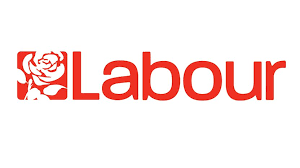 